August 17, 2022 Meeting Minutes Master’s & Warden’s Association of the “Grand” 15th Masonic District of Florida       Hosted By – The Clermont Lodge No. 226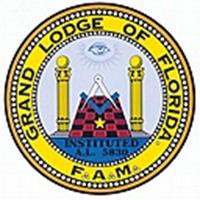 A regularly scheduled meeting of the Masters and Wardens Association of the 15th Masonic District of Florida was opened at 7:05 PM at Clermont Lodge No. 226 by President W∴ Mike Freach with the Pledge of Allegiance followed by Prayer given by W∴ Bud Wendt.Present were:	Grand Master – 0;	District Deputy GM – 1. Grand Lodge Officers – 0;	Past Grand Masters - 0.District Instructor – 1;	Grand Lodge Committeemen – 2. Worshipful Masters – 4;	Past District Dep. GM - 3.Past District Instructors - 2;	Past Masters – 13. Senior Wardens - 3;	Junior Wardens – 4.Treasurer - 2;	Secretary – 5.Chaplain - 1;	Marshall – 1.Senior Deacon - 4;	Junior Deacon – 0.Senior Steward - 0;	Junior Steward – 0.Tyler – 1;	First Time Visitors – 4.Minutes: of July 120th, 2022, A motion was made to wave the reading of the minutes as distributed. Seconded and PassedTreasurer’s Report: Beginning Balance  $7342.93 Expenses: $3375.00 (Shrine Club) GMOVDeposits: $200Ending Balance $4167.94GMOV Balance $1625.00Available Balance $2542.93 Motions were made, seconded, and passed to accept the Treasurer’s Report, subject to review. Guest Speakers:	- No showPresentations: 	Hot Gavel:	Currently located at: Groveland Lodge No. 190. Traveling Gavel:	Currently located at: Peninsular Lodge No. 85. Correspondence:	No Grand Lodge mailSickness and Distress:	W∴ Rick Ridel at home recovering – AccidentBob Solomon – Cancer    Bro. Jeff Lasard, Mother -PassedR∴W∴ Eric Kleinbach – Cardio problems, Dad tongue cancer, Wife had a stroke.Bro. Ken Wahaley – Passed.- Wife and family need prayers.W∴ Kirk Mugler – PassedW∴ JR Handcock SW Wildwood Dialysis not working well and hip problems.- On transplant list.Al Mattson --PassedW∴ Bill Nuzzi – Wife W∴ Bud Wendt – Daughter Jennifer - StrokeEA Mannie Estrade -Leesburg -Lung CancerTerry Shook, Leesburg, Passed from CovidBarbara Houlberg, Rainbow Girls, celebration of life August 31st 5:30PMRon Jerodin, Umatilla, PassedFirst Responders and Military membersMoment of Silence.2 Minute Drill:Leesburg No. 58 – 3 Officers; 0 Members:Degrees:2 Working on MM CatechismsUpcoming Events Dates:First Saturday; Lodge Breakfast.  First and third Tuesdays; Stated Communication, 6:00 pm Dinner / 7:00 pm.August 20th Lodge of Research 12pm Lunch, Meeting to follow.August 31st Barbara Houlburg Memorial 5:30pmAster’s BBQ September 10th 11am to 3pm100 Master Mason Night September 22, 2022Umatilla No. 65 – 1 Officers; 5 Members:Degrees:3 EA progressing1 new candidate for the 3 degrees Upcoming Events Dates:February 25th 2023 150th RededicationDark September 5th 2022Peninsular No. 85 – 3 Officers; 5 Members:Degrees:1 FC working on catechism.1 EA working on catechism. Upcoming Events Dates:Luau Dinner September 12th 2022Ladies Night out Dinner August 29th Brick & Barrel - Eustis.Wildwood No. 92 – 3 Officers; 1 MembersDegrees:2 for EA Degree in SeptemberUpcoming Events Dates:Breakfast – Last Saturday of the month 8:00 – 10:30 8$ All you can eat, Made to Order!Groveland No. 190 – 3 Officers; 3 Members:Degrees: EA Degree August 18th Dinner 6:30pm Degree 7:302 EAs Working on ProficiencyDDGM visit next SC Upcoming Events Dates:-Clermont No. 226 – 3 Officers; 0 Members:Degrees:2 FCs Studying are close to catechism.Several potential members in the pipeline.MM Degree up comingUpcoming Events Dates:Clermont DeMolay Attended annual conclave in Jacksonville 3 new DeMolay , 3 new Squires!  - AwesomeJob’s Daughters in Clermont is spearheading a state wide rejuvenation effort.  Mt Dora No. 238 – 0 Officers; 3 Members:Degrees:2 Brother working on Catechisms.EA Degree August 27th , Put on by all Past MastersUpcoming Events Dates:9-16-22 Family Night Magician for family during meeting. 10-22-22 –10-23-22  Mt. Dora Craft Festival (serving food and drinksEvery 5th Thursday Ghost Tours free to Masons. Available dates:12/29/223/30/236/29/23Raffle for 3 course meal November 29th Light up Mt. Dora benefit DeMolay and Rainbow GirlsThe Villages No. 394 – 7 Officers; 5 Members:Degrees:2 EA Studying for catechism.1 FC Studying for catechism.Upcoming Events Dates:-Upcoming District Events: 100 Master Mason Night Leesburg Lodge #58 Date: September 22nd, Registration 5:30, Dinner 6:30, Meeting 7:30. – Raffles, Grand Master to attend, Singing Group to perform. Real knives to be provided - $35R∴W∴ Gary Gamache – Free CPR Classes Available at lodges, Contact Gary for mor Information.DDGMOV Dates Listed towards the end of the minutes.Upcoming Masonic Education: (ON HOLD UNTIL JEFF LASARD RETURNS)3rd Thursdays for the next 12 months MLTs – Jeff Lesard – Mt Dora Lodge 5 PM MLT TrainingMLTs at Leesburg 8-11:30AM7/23/22 1-5, 8/27/22 6-10, 9/24/22 11-15. Florida Lodge of Research at Leesburg August 20th 12PM MealUpcoming Masonic Events: W∴ Bill Nuzzi, Spoke on a 2023 Mt. Dora Mason Weekend. Dates to be confirmed in the future. A committee was formed:Committee Members are: Bill Nuzzi, Brian Zeppa, Mike Kruger, Barry Rosenthal, Larry Duff, Mike Freach, Mike Gaudiosi, Rich Koenig.Sign-up sheet for the December MM outdoor degree, Practice will be at School of Instruction.Cigars for Warriors November 13th 2022, 1pm – 4pm at the Executive Cigar Lounge 225 W. Seminole Blvd. Sanford FL RSVP Mtdora238@gmail.comOld Business:    Motion Made: by Mike Freach, 2nd Bud Wendt Dinner, Memorial Lodge to be held Prior to Masters and Wardens By-Laws to be amended. – Passes -To start in January 2023New Business: (See upcoming Masonic Events)Announcements: Villages Lodge #394 is moving to Leesburg Lodge #58School of Instruction: September 14th, 2022, at Peninsular Lodge No. 85Open Books at 6:00 pm. And School of Instruction at 7:30 pm.Traveling Cup:	Awarded to the Leesburg Lodge No.58.Next Meeting:		September 21th, 2022, at 7:00 pm, Mt Dora No.226. Supper will be served at 6:00 pm.District 15 Memorial Lodge Meeting to follow. Closing Prayer:	W∴ Bud Wendt.Meeting closed at 7:50pm by W∴ Mike Freach, PM with peace and harmony  prevailing.Attendance:                 28Respectfully Submitted:	Attested By:Bro. Christopher Townsend	W∴ Mike FreachSecretary                                               PresidentMaster’s and Warden’s Association	Master’s and Warden’s AssociationDistrict 15	District 152023 Calendar15th Masonic District Lodge Installation Dates for the year 2023;Leesburg No. 58 – Open- 01- January 2023; Open / Dinner @ 4:00pm Installation @ 5:00pmUmatilla No. 65 –Peninsular No. 85 – Open- 06- January 2023; Open / Dinner @ 6:00pm Installation @ 7:00pmWildwood No. 92 – Open- 10- January 2023; Open / Dinner @ 6:00pm Installation @ 7:00pmGroveland No. 190 – Clermont No. 226 – Open- 30- December 2022; Open / Dinner @ 6:00pm Installation @ 7:00pmMt Dora No. 238 – Open- 05- January 2023; Open / Dinner @ 6:00pm Installation @ 7:00pmThe Villages No. 394 – Open – 07 January 2023; Open @ 11:30am / Lunch @ 1:00pm / Installation @ 2:00pmMemorial Lodge No. 15 – Open- 21- December 2022; After Masters & Wardens2022 Master & Wardens Meeting Schedule:January 19th		Mt. Dora 238February 16th		Villages 394March 16th		Leesburg 58April 20th			Umatilla 65May 18th			Peninsular 85June 15th			Wildwood 92July 20th			Groveland 190August 17th		Clermont 226September 21st		Mt.Dora 238October 19th		Villages 394November 16th		Leesburg 58December 21st		Umatilla 65DDGMOV for 2022
Leesburg No. 58 - July 5th dinner at 6 meeting at 7Villages No. 394 - July 11th lunch at 12:30 meeting at 1:30Peninsular No. 85 - July 11th dinner at 6 meeting at 7Umatilla No. 65 - July 18th dinner at 6:30 meeting at 7:30Wildwood No. 92 - July 26th dinner at 6 meeting at 7Mt. Dora No. 238 - August 4th dinner at 6:30 meeting at 7:30Clermont No. 226 - August 15th dinner at 6 meeting at 7Groveland No. 190 - August 25th dinner at 6 meeting at 7